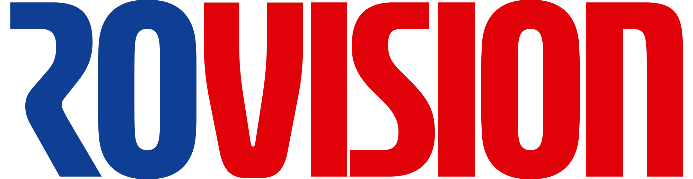 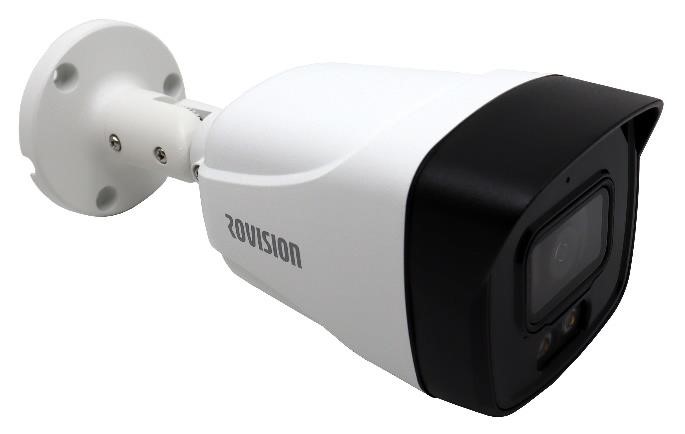 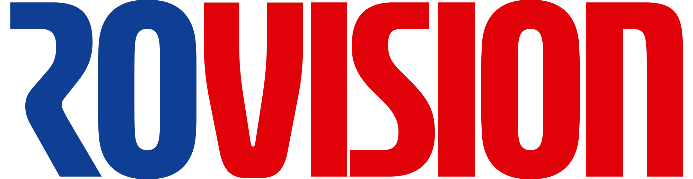 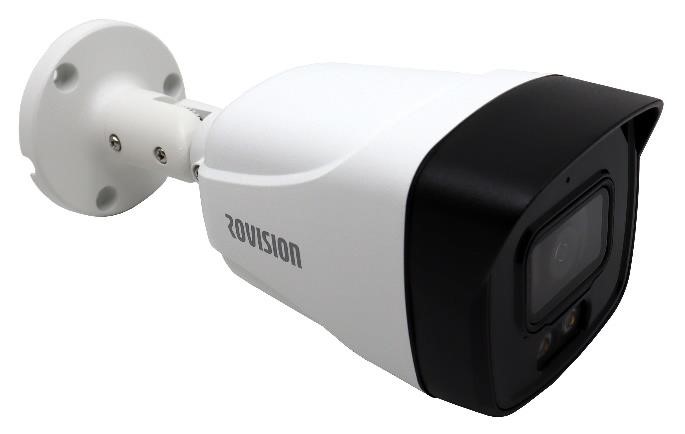 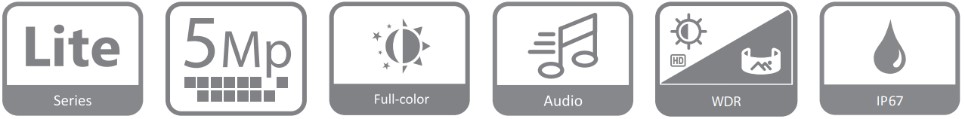 Experimenteaza supravegherea video la calitate ridica prin infrastructura existenta prin cablu coaxial. Camera ofera o imagine calitate crescuta a imaginii intrun design compact si la un pret accesibil fiind ideal pentru proiecte rezidentiale si afaceri mici spre mijlocii. Aceasta serie ofera o gama mare de tehnologii ca Full-color(inregistrare color in conditii de iluminare scazuta) si Starlight aducand solutii pentru dicerse scenariii. Functii Tehnologia HDCVI suporta 4 semnale transmise pe un singur cablu coaxial simultan(video, audio, date si electricitate) Contine algoritmi inteligenti ce pot ajusta parametii in fuctie de mediu pentru o imagine optima Tehnologie avansata 3D NR  Inregistrare video color 24/7 datorita tehnologiei Full-Color Transmitere date pe cablu coaxial de pana la 700 m, respective 300 pe cablu UTP Protecteja impotriva apei si prafului avand gradul de protective IP67 Suporta tolerante de voltaj de +-30%, camera funtionand si in conditii de current instabil ROV1509TLM-A-LED  	 Specificatii tehnice ROV1509TLM-A-LED 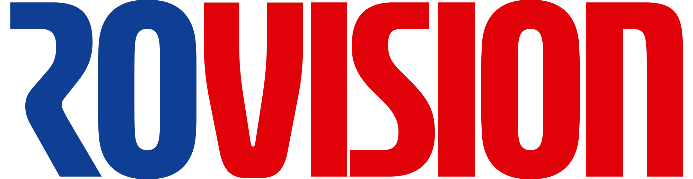 Camera Lentila     	 Dori Video Orientare orizontala / Inclinare / Rotatie  	Generalitati Senzor Imagine 5MP CMOS Pixeli efectivi 2880 (H) × 1620 (V)  5MP Viteza Shutter electronic PAL:1/3 s–1/100,000 s NTSC:1/4 s–1/100,000 s Iluminare minima 0.001Lux/F1.0, 0Lux IR pornit Distanta iluminare 40m Control iluminare Automat/Manual Numar iluminatoare 2 Tip lentila Lentila Fixa Distanta focala 2.8mm; 3.6mm Apertura Maxima F1.0 Unghi de vizualizare  2.8 mm: H: 112°; V: 57°; D: 132° 3.6 mm: H: 88; V: 46°; D: 104° Tip Iris Fix Distanta focalizare apropiata 2.8 mm: 1.6 m, 3.6 mm: 2.3 m  Lentila Detectie Observare Recunoastere 	Identificare 2.8mm 67.4 m 27 m 13.5 m 6.7 m 3.6mm 80 m 32 m 16 m 8 m Rezolutie 5M (2880 × 1620); 4M (2560 × 1440); 1080p (1920 × 1080); 960H (960× 576/960 × 480)    Frame rate   PAL: 5M@25 fps; 4M@25 fps; 1080p@25 fps   NTSC: 5M@25 fps; 4M@30 fps; 1080p@30 fps   PAL: 4M@25 fps;   NTSC: 4M@30 fps   PAL: 4M@25 fps;   NTSC: 4M@30 fps ;PAL: 960H; NTSC: 960H    WDR  120 dB   Iesire Video 1 BNC cu posibilitate de comutare CVI/TVI/AHD/CVBS  BLC BLC/HLC/WDR/HLC-Pro Orientare orizontala 0° ~ 360°    Inclinare 0° ~ 90°     Rotatie 0° ~ 360° Alimentare 12V ±30% DC Cosum curent   Maxim 6.4W  Dimensiuni  198.4mm×80.2mm×76.2mm Greutate  0.33kg Material carcasa  Metal+plastic Temperatura de operare  Intre -40 si + 60 de grade, cu imiditate intre 0% si 95% Grad protectie  IP67 Certificari CE (EN55032, EN55024, EN50130-4,EN60950-1) FCC (CFR 47 FCC Part 15 subpartB, ANSI C63.4-2014) UL (UL60950-1+CAN/CSA C22.2 No.60950-1) Mod BLC  BLC / HLC / DWDR Reducere zgomot  3D NR 